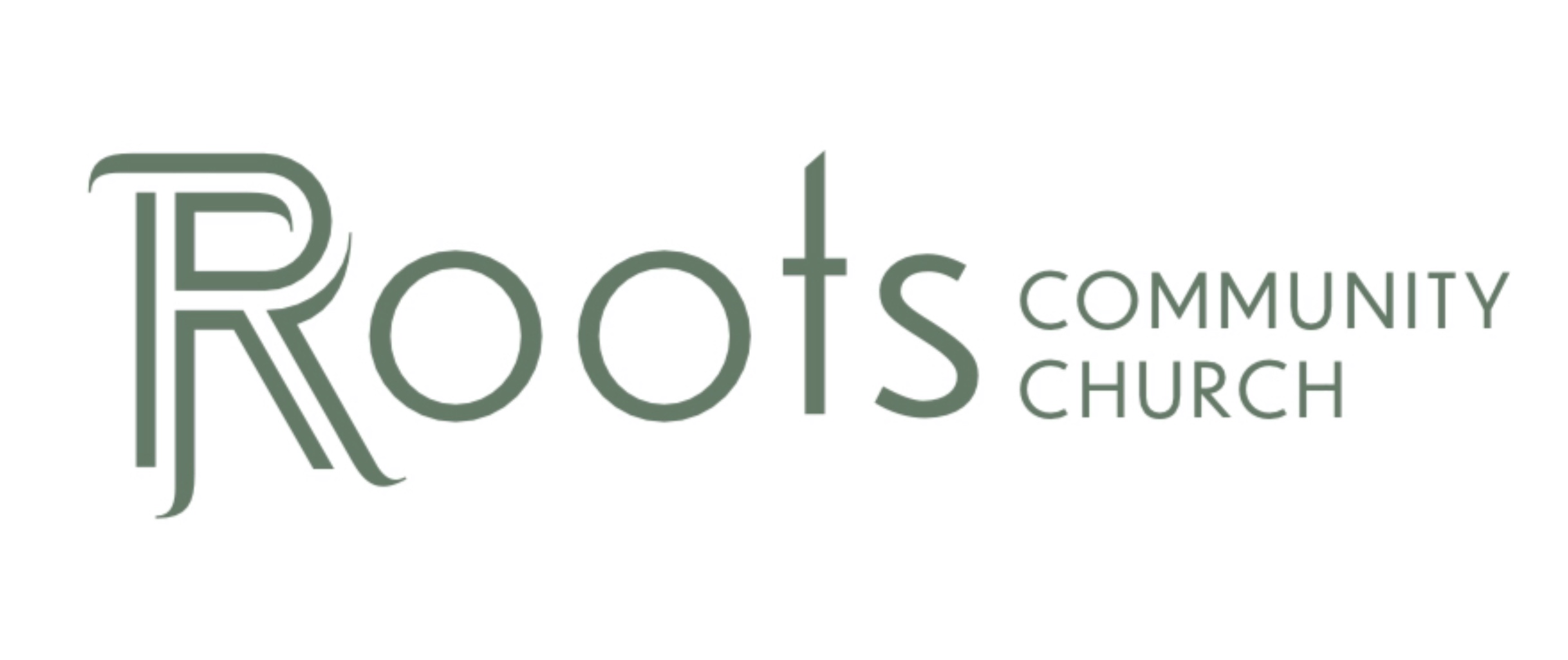 RCC Phoenix – 3.14.21 – Philippians (Week 5)________________ and ________________Philippians 1:20 NLT“For I fully expect and hope that I will never be ashamed, but that I will continue to be bold for Christ, as I have been in the past. And I trust that my life will bring honor to Christ, whether I live or die.”Expect: I’m ________________ on it.Hope: I’m ________________ it will happen.  Our western culture wants to “encourage” us to know “what you’re ________________ of” and to “know you were made for ________________.”Without Christ, these are ________________ clichés. Behavior change without Jesus is simply putting nice ________________ on a ________________.When we do not believe in Christ, we are not just “bad”… we’re ________________!Knowing we are capable of massive failures doesn’t make us unworthy of following Jesus. It’s a sign of ________________.Paul is showing the change in his heart from an ________________ murderer to a humble ________________ of Jesus.Torn Between ________________Philippians 1:21-26 NLT“For to me, living means living for Christ, and dying is even better. But if I live, I can do more fruitful work for Christ. So I really don’t know which is better. I’m torn between two desires: I long to go and be with Christ, which would be far better for me. But for your sakes, it is better that I continue to live. Knowing this, I am convinced that I will remain alive so I can continue to help all of you grow and experience the joy of your faith. And when I come to you again, you will have even more reason to take pride in Christ Jesus because of what he is doing through me.”There is a war of ________________ going on inside every person.Paul admits there is ________________ in him. It would be much easier for him to die instead of enduring the hardships these worldly people are inflicting on him… beatings, imprisonment, oppression, etc. It also means he gets to be with his Savior in heaven.But Paul sees the long term ________________ to the Gospel and the evangelism of others for him to remain alive and preaching the Gospel. Your current ________________ are your future ________________________.Celebrate ________________ WinsPhilippians 1:26 NLT“And when I come to you again, you will have even more reason to take pride in Christ Jesus because of what he is doing through me.”We need to celebrate those who the Lord is using in ________________ that are different than ours. How many times have we ________________ the wins of others for the Kingdom of God?Notice what Paul does NOT say:“…you will have even more reason to take pride in me because of what I’m doing for God.”Paul continually takes the focus off of ________________ and puts it on Jesus.Who does Paul say people should take pride in: ________________Who is doing the work in Paul’s life: ________________Who is working through Paul’s obedience: ________________The answers to each of those questions is ________________.When the Lord does something through us to further the Kingdom of God and His purpose, we should never take the ________________. Paul was not here to build the ________________ of Paul.Throughout the entire first chapter of Philippians, Paul addresses things that shape and mold our ________________ more into the ________________ of Jesus.Reflection Question:Is there any part of my heart that needs to be re-shaped to look like Christ?